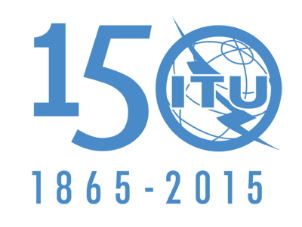 تمهيـديضطلع قطاع الاتصالات الراديوية بدور يتمثل في تأمين الترشيد والإنصاف والفعالية والاقتصاد في استعمال طيف الترددات الراديوية في جميع خدمات الاتصالات الراديوية، بما فيها الخدمات الساتلية، وإجراء دراسات دون تحديد لمدى الترددات، تكون أساساً لإعداد التوصيات واعتمادها.ويؤدي قطاع الاتصالات الراديوية وظائفه التنظيمية والسياساتية من خلال المؤتمرات العالمية والإقليمية للاتصالات الراديوية وجمعيات الاتصالات الراديوية بمساعدة لجان الدراسات.سياسة قطاع الاتصالات الراديوية بشأن حقوق الملكية الفكرية (IPR)يرد وصف للسياسة التي يتبعها قطاع الاتصالات الراديوية فيما يتعلق بحقوق الملكية الفكرية في سياسة البراءات المشتركة بين قطاع تقييس الاتصالات وقطاع الاتصالات الراديوية والمنظمة الدولية للتوحيد القياسي واللجنة الكهرتقنية الدولية (ITU-T/ITU-R/ISO/IEC) والمشار إليها في الملحق 1 بالقرار ITU-R 1. وترد الاستمارات التي ينبغي لحاملي البراءات استعمالها لتقديم بيان عن البراءات أو للتصريح عن منح رخص في الموقع الإلكتروني http://www.itu.int/ITU-R/go/patents/en حيث يمكن أيضاً الاطلاع على المبادئ التوجيهية الخاصة بتطبيق سياسة البراءات المشتركة وعلى قاعدة بيانات قطاع الاتصالات الراديوية التي تتضمن معلومات عن البراءات.النشر الإلكتروني
جنيف، 2015  ITU  2015جميع حقوق النشر محفوظة. لا يمكن استنساخ أي جزء من هذه المنشورة بأي شكل كان ولا بأي وسيلة إلا بإذن خطي من
الاتحاد الدولي للاتصالات (ITU).التوصيـة  ITU-R  M.2030طريقة لتقييم التداخل النبضي من المصادر الراديوية ذات الصلة
خلاف المصادر العاملة في خدمة الملاحة الراديوية الساتلية (RNSS) 
على أنظمة خدمة الملاحة الراديوية الساتلية وشبكاتها
العاملة في نطاقات التردد MHz 1 215-1 164
وMHz 1 300-1 215 وMHz 1 610-1 559(المسألتان ITU-R 217-2/4 وITU-R 288/4)(2012)مجال التطبيقتقدم هذه التوصية طريقة للاستعمال في التقييم الأولي لاحتمالات تسبب المصادر الراديوية ذات الصلة خلاف المصادر العاملة في خدمة الملاحة الراديوية الساتلية (RNSS) في تداخل نبضي على أنظمة الملاحة الراديوية الساتلية أو شبكاتها العاملة في نطاقات التردد MHz 1 215-1 164 وMHz 1 300-1 215 وMHz 1 610-1 559. وتتألف طريقة التقييم من مجموعة من المعادلات وجدول بالمعلمات الموصى بها ونسب الانحطاط المسموح بها لكل نطاق من نطاقات التردد ولكل نوع من مستقبلات خدمة الملاحة الراديوية الساتلية. وعلى الرغم من أنه يمكن تطبيق معادلات طريقة التقييم على مستقبلات الخدمة RNSS في النطاق MHz 1 610-1 559، فسيتعين إجراء مزيد من الدراسات لتحديد الجدول اللازم بالمعلمات الموصى بها للطريقة ونسب الانحطاط المسموح بها لنطاق التردد هذا قبل التحديد الكامل لطريقة التقييم للنطاق MHz 1 610-1 559.إن جمعية الاتصالات الراديوية للاتحاد الدولي للاتصالات،إذ تضع في اعتبارها أ )	أن أنظمة خدمة الملاحة الراديوية الساتلية (RNSS) وشبكاتها تقدم معلومات دقيقة في جميع أنحاء العالم للعديد من تطبيقات تحديد المواقع والملاحة والتوقيت، بما في ذلك جوانب السلامة لبعض النطاقات الترددية وفي إطار ظروف وتطبيقات معينة؛ب)	أن المرسلات الراديوية تبث عموماً مستوى لعمليات بث خارج النطاق تتوقف على الظروف التي تستعمل فيها؛ج)	أنه، على الرغم من أن التذييل 3 للوائح الراديو يحدد مستويات القدرة القصوى المسموح بها للبث الهامشي، فإنه يشير إلى أن هذه المستويات قد لا توفر في بعض الحالات حمايةً مناسبة لمحطات الاستقبال في الخدمات الفضائية، وأنه يمكن بحث تحديد مستويات أشد صرامة في كل حالة على حدة على ضوء الموقع الجغرافي للمحطات المعنية، وأن هذه المستويات قد لا يصلح تطبيقها على الأنظمة التي تستخدم تقنيات التشكيل الرقمية؛د )	أن النطاقات MHz 1 215-1 164 وMHz 1 300-1 215 وMHz 1 610-1 559 وMHz 5 030-5 010 موزعة على أساس أولي أو ثانوي لخدمات أخرى بالإضافة إلى الخدمات RNSS؛ﻫ )	أن البث الناجم عن الأنظمة والشبكات الأخرى للخدمة RNSS وعن خدمات ومصادر أخرى تعمل في النطاقات الموزعة للخدمة RNSS وكذلك البث غير المطلوب قد يسببان تداخلاً في أنظمة الخدمة RNSS أو في مستقبِلات شبكات RNSS ينبغي إدراجه في تقييم التداخل؛و )	أن هناك حاجة إلى مزيد من العمل من أجل التحديد الوافي لخصائص آثار التداخل على مستقبلات الخدمة RNSS من إرسالات مصادر نبضية RF تعمل في النطاقين  MHz 1 610-1 559وMHz 5 030-5 010  وبالقرب منهما،وإذ تلاحظ أ )	أن عدة توصيات من توصيات القطاع ITU-R تقدم معطيات تقنية ومعايير حماية خاصة بتشغيل أنظمة الخدمة RNSS وشبكاتها؛ب)	أن التوصية ITU-R RS.1347 تقدم هي الأخرى منهجية لتقييم التداخل النبضي على مستقبل من مستقبلات الخدمة RNSS من رادارات ذات فتحة تركيبية مع نتائج اختبارات القياس في النطاق MHz 1 300 1-215؛ج)	أن التقرير ITU-R M.2220 يوفر طريقةً لحساب بعض المعلمات التي تستعمل في هذه التوصية مشفوعةً بمواد وأمثلة داعمة،وإذ تدركأن الرقم 5.4 من لوائح الراديو ينص على أنه "يجب أن يبتعد التردد المخصص لمحطة خدمة ما بُعداً كافياً عن حدّي النطاق الموزع لهذه الخدمة، حتى لا يسبب هذا التخصيص تداخلات ضارة للخدمات التي وزعت عليها النطاقات المجاورة، عندما يؤخذ بالحسبان نطاق الترددات المخصص لهذه المحطة"،توصي1	باستعمال الطريقة التحليلية الواردة في الملحق 1 بهذه التوصية لإجراء التقييم الأولي لاحتمال حدوث تداخل نبضي تسببه مصادر راديوية ذات صلة غير المصادر في الخدمة RNSS على أنظمة الخدمة RNSS أو شبكاتها العاملة في النطاقين MHz 1 215-1 164 أوMHz 1 300-1 215؛2	بضرورة إجراء تحليل أكثر تفصيلاً إذا دلَّ تطبيق هذه الطريقة على وجود احتمال تداخل نبضي يخلّ بقدرة أنظمة الخدمة RNSS أو شبكاتها على القيام بوظائفها؛3	بإجراء دراسات لوضع معلمات لإضافتها إلى الطريقة التحليلية لإجراء التقييم الأولي لاحتمال حدوث تداخل نبضي تسببه مصادر راديوية ذات صلة غير المصادر في الخدمة RNSS على أنظمة الخدمة RNSS أو شبكاتها العاملة في النطاق MHz 1 610-1 559 (انظر الملاحظة).ملاحظة - يمكن تطبيق معادلات الطريقة التحليلية الواردة في الملحق 1 على النطاق MHz 1 610-1 559.الملحـق 1

طريقة تحليلية لإجراء التقييم الأولي لاحتمال حدوث تداخل نبضي تسببه مصادر راديوية 
ذات صلة غير المصادر في الخدمة RNSS على أنظمة الخدمة RNSS 
أو شبكاتها العاملة في نطاقات التردد MHz 1 215-1 164 
وMHz 1 300-1 215 وMHz 1 610-1 5591	مقدمةوضع في التوصية ITU-R M.1318-1 نموذج لتقييم التداخل المستمر (RF) على مستقبلات الخدمة RNSS، بيد أن قطاع الاتصالات الراديوية أقرّ بضرورة معالجة التداخل RF النبضي. ويشتق هذا الملحق من المفاهيم الأساسية طريقة عامة لتقييم التداخل RF النبضي للاستخدام مع مستقبلات الخدمة RNSS. ويتضمن التقرير ITU-R M.2220 معلومات أساسية ومنهجية لحساب المعلمات المركبة للتداخل النبضي المستخدمة في تقييم التداخل. ويقدم القسم 2 أدناه بعض المعلومات الأساسية ويشرح معادلات الانحطاط بسبب التداخل RF لنوعين أساسيين من أنواع مستقبلات الخدمة RNSS. ويشرح القسم 3 كيف يمكن لمعادلات الانحطاط بسبب التداخل RF أن تستخدم في تقييم أثر التداخلات RF النبضية الإضافية. ويورد القسم 4 قائمةً بالمعلمات الأساسية الموصى بها لطريقة التداخل RF ونسب الانحطاط المسموح بها بالنسبة لتقييم التداخل RF النبضي.2	خصائص تأثيرات التداخل RF النبضي على مستقبلات الملاحة RNSSبينت الدراسات التي قامت بها منظمتان معنيتان بمعايير الطيران أن أعلى مستويات التداخل RF النبضي التي تؤثر على مستقبلات الملاحة الجويةRNSS  العاملة في النطاق MHz 1 215-1 164 في مستوى الطيران 200 (6 096 m فوق متوسط مستوى سطح البحر (MSL)) أو فوقه تحدث في عدد من المناطق المحددة محلياً حول العالم. وقد وضعت هذه الدراسات نموذجاً لطريقة عامة لمعالجة إشارة مستقبل الخدمة RNSS تستعمل في التخفيف من حدة التداخلات RF النبضية القوية، مع معادلة مصاحبة للتعبير عن قدر الانحطاط في مقياس جودة الإشارة لما بعد وحدة الربط (C/N 0,EFF) لهذا المستقبل. ووضعت إحدى الدراسات أيضاً معادلة الانحطاط المقارنة من أجل المستقبلات التقليدية التي لا تتضمن وسائل خاصة للتخفيف من حدة التداخل RF النبضي. وتتعامل المعادلتان مع التداخل RF المستمر الموجود إلى جانب التداخل RF النبضي. ولذا، فيمكن لهاتين المعادلتين أن تُفيدا في تحديد معايير الحماية من التداخل RF وكذلك في تحليل تأثيرات أي أشكال جديدة من التداخل RF النبضي أو المستمر خلاف حالة الخط الأساسي الأولية. ويشرح القسمان 1.2 و2.2 أدناه تفاصيل معادلتي الانحطاط بسبب التداخل RF.1.2	طريقة حساب الكثافة الفعلية للضوضاء (الطمس النبضي للمستقبل)هناك وسيلة فعالة للتخفيف من حدة التداخل RF النبضي القوي في، على سبيل المثال، مستقبل من مستقبلات الملاحة الجوية، تتمثل في وحدة الطمس النبضي. ومن سمات هذه الوحدة أن إشارات التداخل النبضي RF ذات مستويات قدرة الذروة التي تقل عن عتبة هذه الوحدة تتجمع مع ضوضاء المستقبل والمكونات غير المطموسة من التداخل RF المستمر. والسمة الأخرى تتمثل في "تصفير" الإشارة والضوضاء تجاه وحدات الربط أثناء النبضات القوية ذات مستويات القدرة الأعلى من عتبة وحدة الطمس. وتقوم المعادلة المشروحة أدناه بتقدير قيمة للكثافة الفعلية للحد ضوضاء زائد (+) تداخل (N 0,EFF) عند خرج وحدات ربط الإشارات نتيجة لوحدة الطمس النبضي. والكثافة N 0,EFF عامة الطابع ويمكن تطبيقها في كافة بيئات التداخل RF لأي مستقبل في الخدمة RNSS لأن متغيرات دخل المعادلة تقدر كمية بيئة التداخل RF مع تغيرها. وتحدد الكثافة N 0,EFF كالتالي:		(1)حيث:		(2)وفي المعادلتين أعلاه:	RI:	نسبة كثافة القدرة بعد وحدة الربط لمتوسط التداخل RF النبضي الإجمالي المتراكم تحت عتبة وحدة الطمس إلى الضوضاء الحرارية للمستقبل (نسبة بدون وحدات)	PDCB:	(دورة تشغيل النبضة لوحدة الطمس)، مجموع دورة التشغيل الخالصة لجميع النبضات التي تتجاوز عتبة وحدة الطمس (كسر بدون وحدات)	N0:	الكثافة الطيفية لقدرة الضوضاء الحرارية لنظام المستقبل  RNSSبوحدات W/Hz (= kTsys)	I0,WB:	إجمالي الكثافة الطيفية المكافئة للتداخل RF المستمر عريض النطاق (W/Hz) من أجل التطبيق الخاص بالمستقبل RNSS	BW:	عرض النطاق RF/IF قبل وحدة الربط (Hz)	Pi:	قدرة الذروة المستقبلة (W) للمصدر رقم i للنبضات بمستويات ذروة تحت عتبة وحدة الطمس	dci::	دورة التشغيل (كسر بدون وحدات) للمصدر رقم i للنبضات بمستويات ذروة تحت عتبة وحدة الطمس	N:	إجمالي عدد المشعّات التي تولد نبضات مستقبلة بمستويات ذروة دون عتبة وحدة الطمس.وكما تحدد أعلاه، تجمع الكثافة N 0,EFF جميع تأثيرات التداخل RF النبضي على كثافة الضوضاء الحرارية وكثافة التداخل RF المستمر عريض النطاق وخسارة الإشارة RNSS. وتتعلق جميع معلمات الضوضاء والتداخل في المعادلتين (1) و(2) بمطاريف هوائيات منفعلة لأنظمة الاستقبال. ويلاحظ في المعادلة (1)، أنه بدون التداخل RF النبضي (أي R1 وPDCB = 0)، فإن معادلة الكثافة N 0,EFF تخفض إلى التعبير الأبسط الذي يستعمل في تحليلات التداخل RF المستمر على الخدمة RNSS (N0,EFF = N0 + .وتتألف معلمة التداخل RF النبضي المتراكم من مكونات من أنظمة الإرسال النبضي غير المتجانسة المنفصلة “a” و“b” و“c” كالتالي:		(3)حيث:	PDCa:	دورة تشغيل النبضة فوق عتبة وحدة الطمس للنبضات“a” للنظام (مثل معدات قياس المسافة/الملاحة الجوية القريبة (DMA/TACAN)؛	PDCb:	دورة تشغيل النبضة فوق عتبة وحدة الطمس للنبضات “b”للنظام (مثل نظام الاتصالات والملاحة وتعرف الهوية (CNI))؛	PDCc:	دورة تشغيل النبضة فوق عتبة وحدة الطمس للنبضات“c” للنظام (مثل خدمة الملاحة الراديوية للطيران/مراقبة الحركة الجوية.(ARNS/ATC)ولكل مصدر فردي i، لنظام x، فإن دروة تشغيل النبضة فوق عتبة وحدة الطمس، PDCx,i، تحسب بوجه عام من خلال:	PDCx,i = (PWx,i + REC)PRFx,i	(3a)حيث:	PWx,i:	العرض الفعلي للنبضة المستقبلة فوق عتبة وحدة الطمس (s)	REC:	زمن الاستعادة من الحمل الزائد للمستقبل(s)	PRFx,i:	معدل تكرار النبضات (Hz).وتتألف معلمة التداخل RF النبضي المتراكم، R1، من مكونات من أنظمة الإرسال النبضي غير المتجانسة المنفصلة “a” و“b” و“c” كالتالي:		(4)حيث Ra و Rb و Rc هي نسبة الإشارة تحت عتبة الطمس إلى كثافة ضوضاء المستقبل للأنظمة “a” و“b” و“c” على التوالي.وتحسب هذه النسب دون النظر إلى وجود أي نبضات أخرى تتداخل زمنياً من المصادر الفردية المختلفة للتداخل RF النبضي. ودورة التشغيل النبضي لأي مصدر فردي، j، لنظام، y، للنبضات المستقبلة تحت عتبة الطمس، dcyj، تحدد كالتالي:	dcy,j = PWy,jPRFy,j	(4a)حيث يحدد الحد الأيمن للمعادلة على غرار المعادلة (3a) فيما عدا أنها تعتمد على خصائص النبضات تحت عتبة الطمس.2.2	حساب الكثافة الفعلية للضوضاء (تشبع نبضي للمستقبل)بعض المستقبلات RNSS العاملة في نطاقات الخدمة RNSS، في التطبيقات الأرضية مثلاً، قد لا تتعرض لكميات كبيرة من التداخلات RF1 النبضية داخل النطاق وفي النطاق المجاور، مثل مستقبلات الملاحة الجوية أو المستقبلات المماثلة. ولذا، قد لا تتضمن دارات للطمس النبضي كما هو موضح في الفقرة 1.2 أعلاه، ولكنها تتشبع سريعاً من نبضات التداخل RF من أي مصدر قريب. ومن شأن وجود التداخل RF النبضي أن يقلل من كمية التداخل RF المستمر التي يمكن لمستقبل RNSS أن يتحملها. ويمكن التقدير الكمي لتأثيرات التداخل RF النبضي والمستمر على السواء، بالنسبة إلى مستقبل RNSS بتحديد قيمة للكثافة الطيفية الفعلية لقدرة الضوضاء بعد وحدة الربط، N0,EFF ، كالتالي:		(5)حيث:	N0:	الكثافة الطيفية لقدرة الضوضاء الحرارية لنظام الاستقبال W/Hz (= kTSYS)	I0,WB:	الكثافة الطيفية الإجمالية لقدرة التداخل RF المستمر عريض النطاق المكافئة (W/Hz) 	PDCLIM:	دورة التشغيل الجزئية المجمعة لنبضات التداخل RF المسببة للتشبع (بدون وحدات)	RI:	نسبة (بدون وحدات) كثافة قدرة التداخل RF النبضي المتراكم المتوسطة تحت مستوى التشبع إلى N0؛	NLIM:	نسبة (بدون وحدات) مستوى التشبع في التحويل من تماثلي إلى رقمي(A/D) للمستقبل إلى فولطية ضوضاء 1  تتحدد من خلال التحكم الأوتوماتي في الكسب (AGC).وتتعلق جميع الحدود الخاصة بالضوضاء والتداخل في المعادلة (5) بمطاريف الهوائيات المنفعلة لنظام الاستقبال. والمعلمة NLIM عبارة عن معلمة من معلمات المستقبل تتحدد من خلال إجراء التحويل A/D. وبالنسبة لأبسط صورة للمستقبل RNSS ذي الحدود الصارمة (بوحدة تقدير كمي بمعدل "1-بتة")، فإن المعلمة 1= NLIM ونظراً إلى أنه في هذه الحالة يتم تقييد المستقبل بالنسبة إلى الضوضاء، فإن المعلمة R1 للتداخل RF تكون عادةً صفراً. وفي الحالات الأكثر عمومية، تتعلق المعلمة R1 بمستوى التشبع في التحويل A/D للمستقبل وقدرة الذروة ودورة تشغيل النبضة لنبضات التداخل RF دون التشبع باستخدام نفس صيغة التحديد الواردة في المعادلة (2). وكما هو الحال في المعادلة (1)، يمثل الحدان PDCLIM وR1 القيم الإجمالية لمصادر التداخل RF النبضي الضالعة. ويلاحظ أيضاً أنه في حالة عدم وجود تداخل RF نبضي، فإن معلمتي التداخل RF النبضي، PDCLIM وR1 تساويان الصفر وتختصر المعادلة (5) إلى N0,EFF = N0 + I0,WB وهو تعريف شائع لتحليل التداخل RF المستمر.ودورة تشغيل التشبع النبضي لمصدر فردي، PDCLIM,j التي تشكل دورة التشغيل المجمعة يتم تحديدها بنفس الطريقة المتبعة في المعادلة (3a) فيما عدا مستوى تشبع دخل المستقبل (يتم تقريبه بمستوى انضغاط دخل المستقبل الجدولي). ودورة التشغيل دون التشبع للمصدر الفردي تتحدد بنفس الطريقة المتبعة في المعادلة (4a).وبمعرفة القيمة القصوى للكثافة N0,EFF، ومجموعة معلمات التداخل RF النبضي، يمكن حل المعادلة (5) بالنسبة إلى الكثافة الطيفية الإجمالية المسموح بها للقدرة المستمرة عريضة النطاق لمكون تداخل خلاف الخاص بالخدمة RNSS.3.2	قيود الاستعمال بالنسبة إلى معادلات الكثافة الطيفية الفعلية لقدرة الضوضاء (N0,EFF)بالنسبة إلى التداخل RF النبضي ذي قيم عرض النبضة التي تتراوح بين 0,1 و1 000/ميكروثانية، فإن معادلات تحديد الكثافة N0,EFF المشروحة في الفقرتين 1.2 و2.2 أعلاه أظهرت أنها تمثل بشكل جيد تأثير التداخل RF النبضي على المستقبلات RNSS العاملة بأسلوب تتبع الإشارة في النطاقين MHz 1 215 164 وMHz 1 300-1 215. وبالنسبة لبعض المستقبلات RNSS العاملة بأسلوب الاستحواذ على الإشارة، فإن المعادلات تمثل بشكل جيد أيضاً تأثير التداخل RF النبضي في نفس المدى من عرض النبضة طالما كانت دورات التشغيل النبضي ذات الصلة متوسطة.وبالنسبة إلى بعض المستقبلات RNSS العاملة بأسلوب الاستحواذ على الإشارة مع زمن تكامل قصير (نحو 1-2 ms)، فإن المعادلات الواردة في الفقرتين 1.2 و2.2 قد لا تمثل بشكل جيد تأثير التداخل RF النبضي في نفس المدى من عرض النبضة عند دورات تشغيل نبضي عالية (بما في ذلك النطاقMHz 1 610-1 559 ). لذا يتطلب الأمر المزيد من الدراسات لتحديد قيود الاستعمال بالنسبة إلى دورات التشغيل العالية وعروض النبضات الطويلة للتداخل والتحقق من تنبؤات المعادلات.3	مفاهيم طريقة تقييم التداخل RF النبضييرد في الفقرة 2 أعلاه التأثير المركب للتداخل RF النبضي والمستمر على نوعين أساسيين من المستقبلات RNSS. ويُلمس هذا التأثير في صورة الكثافة N0,EFF للمستقبل RNSS. ويتسم التداخل RF المستقبل بثلاث معلمات خاصة بالمصدر RF تم شرحها أعلاه (معلمتا التداخل النبضي، PDC وR1 ومعلمة التداخل المستمرة (I0,WB/N0)). وكما أشير إليه في التعاريف أعلاه، فإن الحد I0,WB يستعمل لتمثيل إجمالي الكثافة الطيفية المكافئة لقدرة التداخل RFI المستمر عريض النطاق الموجودة عند هوائي الاستقبال RNSS. ولتدنية التعقيد الذي يلف تحليل التداخل RFI النبضي، يفترض أن الحد  I0,WB قيمة ثابتة تمثل ظروف الخط الأساسي.وبعض الخصائص التقنية للمستقبلات تدخل في هذا الأمر بصورة مباشرة وغير مباشرة على السواء (مثل الكثافة الطيفية لقدرة الضوضاء الحرارية لنظام المستقبل No). ويمكن تحديد تأثير التداخل RF النبضي المضاف على خط أساس محدد سلفاً بدلالة نسبة بين الكثافة N0,EFF مع إضافة المصدر الجديد N0,EFF-New وقيمة خط الأساس للكثافة N0,EFF .1.3	تداخل RF نبضي إضافي على مستقبل PRSS بطمس نبضي (الحالة 1)يتم تحديد قيمة خط الأساس للكثافة N0,EFF (بافتراض وجود تداخل RF نبضي بقيمة غير صفرية) باستعمال المعادلتين (1) و(2) كالتالي:	 with ومع استعمال المعادلتين (3) و(4) فإن  و من مجموعة مصادر التداخل النبضي الأساسية a وb وc.فإذا أضيف مصدر تداخل نبضي إضافي (أو مجموعة مصادر)، Y، فإنه بالتمديد:	(1–PDCB+Y) = (1–PDCa)(1–PDCb)(1–PDCc)(1–PDCY) = (1–PDCB)(1–PDCY) and	RI+Y = Ra + Rb + Rc + RY = RI + RYوكذلك بالتماثل،ويمكن حساب الانحطاط بسبب التداخل RF نسبة إلى خط الأساس في شكل النسبة :	(6)ويلاحظ أن المعلمتين PDCY  وRY يتم تقديرهما باستعمال مستوى انضغاط دخل المستقبل RNSS كنقطة مرجعية للقدرة (الحد الأعلى من عتبة وحدة الطمس). ويستفاد في حساب دورة التشغيل للنبضات فوق عتبة وحدة الطمس (PDCY) من زمن الاستعادة من الحمل الزائد للمستقبل على النحو الموضح في المعادلة (3a).2.3	تداخل RF نبضي إضافي على مستقبل تشبع RNSS (الحالة 2)1.2.3	مستقبل التشبع RNSS -تداخل RF نبضي أساسي غير صفري (الحالة 2 أ).في هذه الحالة الفرعية يفترض وجود التداخل RF النبضي في البيئة الأساسية (أي القيمة الأساسية للمعلمة PDC و/أو RI > 0). فإذا أضيفت مجموعة المصادر Y من نبضات التشبع الإضافية، فإن المعلمتين المركبتين الجديدتين للتداخل RF النبضي على الخدمة RNSS، PDCLIM+Y  وRI+Y، يمكن تحديدهما على غرار الحالة 1 كالتالي:	(1–PDCLIM+Y) = (1–PDCLIM)(1–PDCY) and RI+Y = RI + RYحيث تمثل المعلمتان PDCLIM و RI معلمتي البيئة الأساسية للتداخل RF النبضي وتمثل المعلمتان PDCY وRY معلمتي مجموعة المصادر الإضافية للتداخل RF النبضي. وعلى غرار الحالة 1، تحدد نسبة الانحطاط بتمديد المعادلة (5) كالتالي:	(7)فإذا كان المستقبل RNSS إلى جانب ذلك من الطراز ذي التقييد الصارم NLIM = 1 وRI = RY  0، فإن نسبة الانحطاط تبسط كالتالي:		(7a)2.2.3	مستقبل التشبع RNSS - تداخل RF نبضي أساسي بقيمة صفرية (الحالة 2 ب)بالنسبة للحالة الفرعية التي يفترض فيها عدم وجود تداخل RF نبضي في البيئة الأساسية (أي أن القيمة الأساسية للمعلمتين PDC وR1=0) وبإضافة مجموعة المصادر Y من نبضات التشبع (معلمتا التداخل RF النبضي PDCY وRY)، تحدد نسبة الانحطاط كالتالي:		(8)فإذا كان المستقبل RNSS إلى جانب ذلك من الطراز ذي التقييد الصارم NLIM = 1 وRI = RY  0، فإن نسبة الانحطاط تكون مماثلة لنظيرتها في المعادلة (7a)، أي:4	نسب الانحطاط المسموح بها ومعلمات طريقة التقييم ذات الصلةيدرج الجدول 1 معلمات الطريقة الأساسية ونسب الانحطاط المسموح بها  التي يتعين استعمالها بالنسبة للتقييم التمهيدي لاحتمال وقوع تداخل نبضي من مصادر راديوية ذات صلة خلاف العاملة في الخدمة RNSS على نظام أو شبكة RNSS العاملة في النطاق MHz 1 215-1 164 وأنواع المستقبلات RNSS الواردة في الجدول مأخوذة من التوصية ITU-R M.1905. فإذا أفضى تحليل مصدر تداخل نبضي إضافي قيمة لنسبة الانحطاط بوحدات dB (10 log10(N0,EFF+Y/N0,EFF) بتجاوز نسبة الانحطاط المسموح بها لمستقبل RNSS بالجدول 1، فقد يتطلب الأمر تحليلاً أكثر تفصيلاً لتحديد ما إذا كان التداخل النبضي الإضافي مقبولاً بالنسبة إلى المستقبل RNSS المتأثر. والمعلمتان الأساسيتان لطريقة تقييم التداخل RF النبضي المدرجة في الجدول PDC وR1 ومعلمة التداخل النبضي المستمر I0,WB/N0 تستعمل في المعادلة المناسبة لنسبة الانحطاط (المعادلة 6، بالنسبة إلى المستقبلات RNSS المزودة بوحدات الطمس النبضي (NLIM =0) أو المعادلات 7 أو 7a أو 8 بالنسبة إلى مستقبلات التشبع RNSS (NLIM  1)). ويمكن حساب المعلمات النبضية لمصدر التداخل RF الجديد (أو مجموعة المصادر) المستعملة في معادلات الانحطاط باستخدام الطريقة الموضحة في التقرير ITU-R M.2220.الجدول 1المعلمات الأساسية لطريقة تقييم التداخل RF النبضي ونسب الانحطاط المسموح بها للمستقبلات RNSS (فضاء - أرض) العاملة في النطاق MHz 1 215-1 164*ويعرض الجدول 2 قائمةً مماثلة لنطاق MHz 1 300-1 215 وأنواع المستقبلات RNSS الواردة في الجدول مأخوذةً من التوصية ITU-R M 1902. وكما هو الحال في الجدول 1، فإن معلمتي التداخل RF النبضي للنموذج الأساسي، PDC وR1 ومعلمة التداخل المستمرة I0,WB/N0  يتعين استعمالها في المعادلة المناسبة لنسبة الانحطاط (المعادلة 6 بالنسبة إلى المستقبلات RNSS ذات الطمس النبضي (NLIM =0) ، أو المعادلات 7 أو 7a أو 8 بالنسبة إلى مستقبلات التشبع (NLIM  1) RNSS). ويقارن ناتج معادلة نسبة الانحطاط الفعلية بقيمة نسبة الانحطاط المسموح بها الواردة في الجدول 2.الجدول 2المعلمات الأساسية لطريقة تقييم التداخل RF النبضي ونسب الانحطاط المسموح بها للمستقبلات RNSS (فضاء - أرض) العاملة في النطاق MHz 1 300-1 215*يمكن أيضاً استعمال معادلات نسب الانحطاط الواردة في الفقرة 3 MHz 1 610-1 559. من هذا الملحق للتنبؤ بالطابع العام لتأثيرات التداخلات النبضية على المستقبلات RNSS العاملة في نطاق الترددات MHz 1 610-1 559 بيد أنه لم يوضع بعد الجدول الخاص بالمعلمات الموصى بها وحدود الانحطاط المسموح بها لطريقة التقييم بالنسبة للنطاق MHz 1 610-1 559، واللازمة لإجراء عمليات تقييم لأثر التداخل النبضي، ويمكن أن تكون نقطة الانطلاق لوضع الجدول الطريقة الأساسية الموصوفة في التقرير ITU-R M.2220 بحيث تكيف لتحديد معلمات التداخلات الإجمالية لأنظمة RF نبضية تعمل في النطاق MHz 1 610-1 559 وبالقرب منه، مع مراعاة مصادر التداخل المستمر في هذا النطاق وبالقرب منه. الملحـق 2

أمثلة تطبيقية لطريقة التقييم التحليلية للتداخل RF النبضييعرض هذا الملحق مثالين لتطبيق طريقة التقييم التحليلية الواردة في الملحق 1 لتحديد أثر التداخل النبضي الناجم عن نفس المصدر RF النبضي الجديد على نوعين مختلفين من المستقبلات RNSS العاملة في نطاق الترددات MHz 1 300-1 215.1	وصف الحالة التشغيلية الأساسية للمستقبل RNSSيفترض أن نوعي المستقبلات RNSS، المستقبل المرجعي الأرضي SBAS وبعض المستقبلات شبه اللاشفرية عالية الدقة (النطاق MHz 1 300-1 215) تعمل بشكل طبيعي بجوار نظام رادار نبضي وحيد. ويفترض أن هذا الرادار ينتج إشارات نبضية في نطاقات التمرير للفلاتر المثبتة قبل وحدات الربط بالمستقبلين بحيث تؤدي إلى تشبعهما تماماً. وكما يتبين من الصف 2 بالجدول 2 بالملحق 1، يفترض أن الرادار الأساسي ينتج عاملي التداخل RF النبضي المستقبل التاليين:	PDC = 0,0765, 
	RI =0.تكون المعلمات الخاصة بالمستقبل المرجعي الأرضي SBAS هي:	NLIM = 1,0
	REC = 1,0 µs.وتكون المعلمات الخاصة بالمستقبل شبه اللاشفري عالي الدقة هي:	NLIM = 2,0
	REC = 1,0 µs.ويفترض أن كل واحد منهما يعمل في وجود تداخل مستمر في نفس الوقت بنسبة كثافة I0/N0 مأخوذة من الجدول 2 بالملحق 1.2	أمثلة لحساب نسبة الانحطاط الناتج عن تداخل RF نبضي بالطريقة التحليلية يفترض وضع مرسل وحيد RF نبضي جديد في الحالة التشغيلية الأساسية المشروحة أعلاه. ويفترض وجود قدرة ذروة عالية بما يكفي لتشبع كل من المستقبلين RNSS العاملين. وتكون معلمتا الإرسال النبضي المقترح للمصدر الجديد كالتالي:	PWY = 44,0 µs, and
	PRFY = 500 Hz.1.2	حساب نسبة الانحطاط الناجم عن تداخل RF نبضي على مستقبل مرجعي أرضي SBAS بالنسبة للمستقبل المرجعي الأرضي SBAS، تكون فترة التشغيل الفعلية لنبضة التشبع المستقبلة للمصدر الجديد المقترح PDCY، من المعادلة (3a) بالملحق 1 كالتالي:	PDCY = (PWY + REC)PRFY = (44 + 1,0)500,10–6 = 0,02250وحيث إن نبضات المصدر الجديد تؤدي إلى تشبع المستقبل تماماً،	RY = 0فإنه طبقاً للجدول 2 بالملحق 1، فإن NLIM = 1 بالنسبة إلى المستقبل المرجعي الأرضي SBAS. وحيث إن Ry=0 بالنسبة إلى المصدر RF النبضي الجديد، فإن معادلة الانحطاط الناجم عن التداخل RF النبضي تكون المعادلة (7a) بالملحق 1، وبالتالي:	= 1/(1 – 0,0225)2 = 1,04657 (algebraic ratio)وللمقارنة بين نسبة الانحطاط المحسوبة وعامل الانحطاط المسموح به (dB 0,2) المأخوذ من الجدول 2 بالملحق 1، تحول النسبة الجبرية إلى dB:	10log10(1,04657) = 0,198 dBومن ثم ينتج المصدر الجديد المفترض قيمة انحطاط أقل من تلك المسموح بها للمستقبل المرجعي الأرضي SBAS بهامش طفيف.2.2	حساب نسبة الانحطاط الناجم عن تداخل RF نبضي لمستقبل شبه لا شفري عالي الدقةنظراً إلى أن من المفترض أن يكون للمستقبل شبه اللاشفري عالي الدقة نفس زمن الاستعادة من الحمل النبضي الزائد الخاص بالمستقبل المرجعي الأرضي SBAS (مقدار 1,0 ميكروثانية)، فإن دورة التشغيل لنبضة التشبع المستقبلة من المصدر الجديد تكون بنفس القيمة (0,0225 = PDCy). ونظراً لعدم استقبال نبضات دون التشبع في المستقبل شبه اللاشفري عالي الدقة، فإن Ry = 0 هي الأخرى. ودورة تشغيل النبضة الأساسية PDCLIM من الجدول 2 بالملحق 1 تساوي 0,0765. وحيث إن العدد NLIM للمستقبل = 2 فإن معادلة الانحطاط الناجم عن التداخل RF النبضي تكون المعادلة 7 بالملحق 1. ولذا، وبعد التعويض عن قيم المعلمات PDCLIM وNLIM وRy في المعادلة وتبسيطها، فإن نسبة الانحطاط المحسوبة تكون كالتالي:N0,EFF+Y/N0,EFF = {1/(1-PDCY)}(1){1+(4PDCY)/[(1-PDCY)(1+3PDCLIM)]}= {1,02302}{1+[0,090/1,20184]} = 1,09963 (algebraic ratio)بتحويل النسبة الجبرية إلى dB ينتج:10log10(1,099627) = 0,413 dBومن ثم، ينتج المصدر النبضي الجديد المفترض انحطاطاً من جراء التداخل RF أكبر من الحد المسموح به للانحطاط في المستقبل شبه اللاشفري عالي الدقة والبالغ dB 0,2.سلاسل توصيات قطاع الاتصالات الراديوية(يمكن الاطلاع عليها أيضاً في الموقع الإلكتروني http://www.itu.int/publ/R-REC/en)سلاسل توصيات قطاع الاتصالات الراديوية(يمكن الاطلاع عليها أيضاً في الموقع الإلكتروني http://www.itu.int/publ/R-REC/en)السلسلةالعنـوانBO	البث الساتليBO	البث الساتليBR	التسجيل من أجل الإنتاج والأرشفة والعرض؛ الأفلام التلفزيونيةBR	التسجيل من أجل الإنتاج والأرشفة والعرض؛ الأفلام التلفزيونيةBS	الخدمة الإذاعية (الصوتية)BS	الخدمة الإذاعية (الصوتية)BT	الخدمة الإذاعية (التلفزيونية)BT	الخدمة الإذاعية (التلفزيونية)F	الخدمة الثابتةF	الخدمة الثابتةM	الخدمة المتنقلة وخدمة التحديد الراديوي للموقع وخدمة الهواة والخدمات الساتلية ذات الصلةM	الخدمة المتنقلة وخدمة التحديد الراديوي للموقع وخدمة الهواة والخدمات الساتلية ذات الصلةP	انتشار الموجات الراديويةP	انتشار الموجات الراديويةRA	علم الفلك الراديويRA	علم الفلك الراديويRS	أنظمة الاستشعار عن بعدRS	أنظمة الاستشعار عن بعدS	الخدمة الثابتة الساتليةS	الخدمة الثابتة الساتليةSA	التطبيقات الفضائية والأرصاد الجويةSA	التطبيقات الفضائية والأرصاد الجويةSF	تقاسم الترددات والتنسيق بين أنظمة الخدمة الثابتة الساتلية والخدمة الثابتةSF	تقاسم الترددات والتنسيق بين أنظمة الخدمة الثابتة الساتلية والخدمة الثابتةSM	إدارة الطيفSM	إدارة الطيفSNG	التجميع الساتلي للأخبارSNG	التجميع الساتلي للأخبارTF	إرسالات الترددات المعيارية وإشارات التوقيتTF	إرسالات الترددات المعيارية وإشارات التوقيتV	المفردات والمواضيع ذات الصلةV	المفردات والمواضيع ذات الصلةملاحظة: تمت الموافقة على النسخة الإنكليزية لهذه التوصية الصادرة عن قطاع الاتصالات الراديوية بموجب الإجراء الموضح في القرار ITU-R 1.نوع المستقبلالعدد NLIM (بدون وحدات)(الملاحظة 4)المعلمة  PDC الأساسية
(بدون وحدات)المعلمة  R1 الأساسية (بدون 
وحدات)نسبة المعلمة الأساسية I0,WB/N0 (بدون 
وحدات)نسبة الانحطاط المسموح بها لمصادر نبضية (dB)(الملاحظتان 2 و3)مستقبل رقم 1 للملاحة الجوية (نفاذ متعدد بتقسيم الشدة (CDMA)) (الملاحظتان 1 و5)00,65270,96281,05510,1 
مستقبل رقم 2 للملاحة الجوية (نفاذ متعدد بتقسيم التردد (FDMA)) (الملاحظتان 1 و5)10,65270,96280,4550,1دقة عالية (CDMA) (الملاحظة 5)20,094100,50120,2
دقة عالية (FDMA) (الملاحظة 5)20,094100,50120,2* 	لم تحدد بعد قيم المعلمات لأنواع المستقبلات RNSS؛ الأخرى. ويمكن استعمال معادلات نسب الانحطاط الواردة في الفقرة 3 من هذا الملحق للتنبؤ بالطابع العام لتأثير التداخل النبضي على المستقبلات RNSS التي لم تدرج معلمات خاصة بها.الملاحظة 1 -	 المعلمات الأساسية المدرجة تخص حالة هامة بالولايات المتحدة عالية الارتفاع تشمل مصادر نبضية قائمة DME/TACAN وCN1 وARNS/ATC. وينطبق حد الانحطاط بالنسبة إلى التأثير الناجم عن مصدر نبضي جديد أو مجموعة مصادر نبضية جديدة من غير الطيران.الملاحظة 2 -	الإرسالات غير المطلوبة الصادرة عن مصادر مستمرة، والتي تنطبق عليها التوصية ITU-R M.1318-1 ، لن تؤثر على نسبة الانحطاط المسموح بها بالنسبة إلى المصادر النبضية.الملاحظة 3 -	نسبة الانحطاط المسموح بها بالنسبة إلى مصادر نبضية جديدة لا تقع ضمن ظروف التداخل RF الأساسي، تحتاج إلى مراعاة الأثر التراكمي على مستقبل RNSS من مصادر نبضية متعددة تشع في وقت واحد نحو المستقبل RNSS.الملاحظة 4 -	تبلغ قيمة NLIM بالنسبة إلى المستقبل المزود بالطمس النبضي صفراً.الملاحظة 5 -	استناداً إلى زمن قدرة 1 ميكرو ثانية للاستعادة من الحمل الزائد.* 	لم تحدد بعد قيم المعلمات لأنواع المستقبلات RNSS؛ الأخرى. ويمكن استعمال معادلات نسب الانحطاط الواردة في الفقرة 3 من هذا الملحق للتنبؤ بالطابع العام لتأثير التداخل النبضي على المستقبلات RNSS التي لم تدرج معلمات خاصة بها.الملاحظة 1 -	 المعلمات الأساسية المدرجة تخص حالة هامة بالولايات المتحدة عالية الارتفاع تشمل مصادر نبضية قائمة DME/TACAN وCN1 وARNS/ATC. وينطبق حد الانحطاط بالنسبة إلى التأثير الناجم عن مصدر نبضي جديد أو مجموعة مصادر نبضية جديدة من غير الطيران.الملاحظة 2 -	الإرسالات غير المطلوبة الصادرة عن مصادر مستمرة، والتي تنطبق عليها التوصية ITU-R M.1318-1 ، لن تؤثر على نسبة الانحطاط المسموح بها بالنسبة إلى المصادر النبضية.الملاحظة 3 -	نسبة الانحطاط المسموح بها بالنسبة إلى مصادر نبضية جديدة لا تقع ضمن ظروف التداخل RF الأساسي، تحتاج إلى مراعاة الأثر التراكمي على مستقبل RNSS من مصادر نبضية متعددة تشع في وقت واحد نحو المستقبل RNSS.الملاحظة 4 -	تبلغ قيمة NLIM بالنسبة إلى المستقبل المزود بالطمس النبضي صفراً.الملاحظة 5 -	استناداً إلى زمن قدرة 1 ميكرو ثانية للاستعادة من الحمل الزائد.* 	لم تحدد بعد قيم المعلمات لأنواع المستقبلات RNSS؛ الأخرى. ويمكن استعمال معادلات نسب الانحطاط الواردة في الفقرة 3 من هذا الملحق للتنبؤ بالطابع العام لتأثير التداخل النبضي على المستقبلات RNSS التي لم تدرج معلمات خاصة بها.الملاحظة 1 -	 المعلمات الأساسية المدرجة تخص حالة هامة بالولايات المتحدة عالية الارتفاع تشمل مصادر نبضية قائمة DME/TACAN وCN1 وARNS/ATC. وينطبق حد الانحطاط بالنسبة إلى التأثير الناجم عن مصدر نبضي جديد أو مجموعة مصادر نبضية جديدة من غير الطيران.الملاحظة 2 -	الإرسالات غير المطلوبة الصادرة عن مصادر مستمرة، والتي تنطبق عليها التوصية ITU-R M.1318-1 ، لن تؤثر على نسبة الانحطاط المسموح بها بالنسبة إلى المصادر النبضية.الملاحظة 3 -	نسبة الانحطاط المسموح بها بالنسبة إلى مصادر نبضية جديدة لا تقع ضمن ظروف التداخل RF الأساسي، تحتاج إلى مراعاة الأثر التراكمي على مستقبل RNSS من مصادر نبضية متعددة تشع في وقت واحد نحو المستقبل RNSS.الملاحظة 4 -	تبلغ قيمة NLIM بالنسبة إلى المستقبل المزود بالطمس النبضي صفراً.الملاحظة 5 -	استناداً إلى زمن قدرة 1 ميكرو ثانية للاستعادة من الحمل الزائد.* 	لم تحدد بعد قيم المعلمات لأنواع المستقبلات RNSS؛ الأخرى. ويمكن استعمال معادلات نسب الانحطاط الواردة في الفقرة 3 من هذا الملحق للتنبؤ بالطابع العام لتأثير التداخل النبضي على المستقبلات RNSS التي لم تدرج معلمات خاصة بها.الملاحظة 1 -	 المعلمات الأساسية المدرجة تخص حالة هامة بالولايات المتحدة عالية الارتفاع تشمل مصادر نبضية قائمة DME/TACAN وCN1 وARNS/ATC. وينطبق حد الانحطاط بالنسبة إلى التأثير الناجم عن مصدر نبضي جديد أو مجموعة مصادر نبضية جديدة من غير الطيران.الملاحظة 2 -	الإرسالات غير المطلوبة الصادرة عن مصادر مستمرة، والتي تنطبق عليها التوصية ITU-R M.1318-1 ، لن تؤثر على نسبة الانحطاط المسموح بها بالنسبة إلى المصادر النبضية.الملاحظة 3 -	نسبة الانحطاط المسموح بها بالنسبة إلى مصادر نبضية جديدة لا تقع ضمن ظروف التداخل RF الأساسي، تحتاج إلى مراعاة الأثر التراكمي على مستقبل RNSS من مصادر نبضية متعددة تشع في وقت واحد نحو المستقبل RNSS.الملاحظة 4 -	تبلغ قيمة NLIM بالنسبة إلى المستقبل المزود بالطمس النبضي صفراً.الملاحظة 5 -	استناداً إلى زمن قدرة 1 ميكرو ثانية للاستعادة من الحمل الزائد.* 	لم تحدد بعد قيم المعلمات لأنواع المستقبلات RNSS؛ الأخرى. ويمكن استعمال معادلات نسب الانحطاط الواردة في الفقرة 3 من هذا الملحق للتنبؤ بالطابع العام لتأثير التداخل النبضي على المستقبلات RNSS التي لم تدرج معلمات خاصة بها.الملاحظة 1 -	 المعلمات الأساسية المدرجة تخص حالة هامة بالولايات المتحدة عالية الارتفاع تشمل مصادر نبضية قائمة DME/TACAN وCN1 وARNS/ATC. وينطبق حد الانحطاط بالنسبة إلى التأثير الناجم عن مصدر نبضي جديد أو مجموعة مصادر نبضية جديدة من غير الطيران.الملاحظة 2 -	الإرسالات غير المطلوبة الصادرة عن مصادر مستمرة، والتي تنطبق عليها التوصية ITU-R M.1318-1 ، لن تؤثر على نسبة الانحطاط المسموح بها بالنسبة إلى المصادر النبضية.الملاحظة 3 -	نسبة الانحطاط المسموح بها بالنسبة إلى مصادر نبضية جديدة لا تقع ضمن ظروف التداخل RF الأساسي، تحتاج إلى مراعاة الأثر التراكمي على مستقبل RNSS من مصادر نبضية متعددة تشع في وقت واحد نحو المستقبل RNSS.الملاحظة 4 -	تبلغ قيمة NLIM بالنسبة إلى المستقبل المزود بالطمس النبضي صفراً.الملاحظة 5 -	استناداً إلى زمن قدرة 1 ميكرو ثانية للاستعادة من الحمل الزائد.* 	لم تحدد بعد قيم المعلمات لأنواع المستقبلات RNSS؛ الأخرى. ويمكن استعمال معادلات نسب الانحطاط الواردة في الفقرة 3 من هذا الملحق للتنبؤ بالطابع العام لتأثير التداخل النبضي على المستقبلات RNSS التي لم تدرج معلمات خاصة بها.الملاحظة 1 -	 المعلمات الأساسية المدرجة تخص حالة هامة بالولايات المتحدة عالية الارتفاع تشمل مصادر نبضية قائمة DME/TACAN وCN1 وARNS/ATC. وينطبق حد الانحطاط بالنسبة إلى التأثير الناجم عن مصدر نبضي جديد أو مجموعة مصادر نبضية جديدة من غير الطيران.الملاحظة 2 -	الإرسالات غير المطلوبة الصادرة عن مصادر مستمرة، والتي تنطبق عليها التوصية ITU-R M.1318-1 ، لن تؤثر على نسبة الانحطاط المسموح بها بالنسبة إلى المصادر النبضية.الملاحظة 3 -	نسبة الانحطاط المسموح بها بالنسبة إلى مصادر نبضية جديدة لا تقع ضمن ظروف التداخل RF الأساسي، تحتاج إلى مراعاة الأثر التراكمي على مستقبل RNSS من مصادر نبضية متعددة تشع في وقت واحد نحو المستقبل RNSS.الملاحظة 4 -	تبلغ قيمة NLIM بالنسبة إلى المستقبل المزود بالطمس النبضي صفراً.الملاحظة 5 -	استناداً إلى زمن قدرة 1 ميكرو ثانية للاستعادة من الحمل الزائد.نوع المستقبلالعدد NLIM
(بدون وحدات)(الملاحظة 1)المعلمة PDC الأساسية
(بدون وحدات)(الملاحظة 2) المعلمة الأساسية RI (بدون وحدات)(الملاحظة 2)نسبة المعلمة الأساسية I0,WB/N0 (بدون وحدات)نسبة الانحطاط المسموح بها لمصادر نبضية (dB)

(الملاحظة 3)SBAS مستقبل مرجعي أرضي10,0793
(الملاحظة 4)00,39250,2مستقبل شبه لا شفري عالي الدقة20,0765
(الملاحظة 4)00,39830,2مستقبل للملاحة الجوية (نفاذ متعدد بتقسيم التردد (FDMA))10,1327
(الملاحظة 4)00,4550,1مستقبل للملاحة الجوية (نفاذ متعدد بتقسيم التردد (FDMA))10,1723
(الملاحظة 5)00,4550,1*	لم تحدد بعد قيم المعلمات لأنواع المستقبلات RNSS؛ الأخرى. ويمكن استعمال معادلات نسب الانحطاط الواردة في الفقرة 3 من هذا الملحق للتنبؤ بالطابع العام لتأثير التداخل النبضي على المستقبلات RNSS التي لم تدرج معلمات خاصة بها.الملاحظة 1 -	تبلغ قيمة NLIM بالنسبة إلى المستقبل المزود بالطمس النبضي صفراً.الملاحظة 2 -	تعتبر المعلمات الخاصة بالمصادر النبضية الأساسية الواردة في هذا الجدول القيم الخاصة بالحالة الأسوأ. ويتوقع في معظم البيئات الفعلية، أن تكون هناك أنواع مختلفة من مصادر التداخلات النبضية لها قيم فردية أقل للمعلمة PDC ومن ثم، تكون القيمة الإجمالية PDC للتداخلات النبضية الأساسية أقل من تلك الواردة بالجدول. وينبغي أخذ هذه الظروف الفعلية في الاعتبار عند إجراء التحليل التفصيلي المطلوب في الفقرة 2 من توصي.الملاحظة 3 -	نسبة الانحطاط المسموح بها بالنسبة إلى مصادر نبضية جديدة لا تقع ضمن ظروف التداخل RF الأساسي، تحتاج إلى مراعاة الأثر التراكمي على مستقبل RNSS من مصادر نبضية متعددة تشع في وقت واحد نحو المستقبل RNSS.الملاحظة 4 -	استناداً إلى زمن قدرة 1 ميكرو ثانية للاستعادة من الحمل الزائد.الملاحظة 5 -	استناداً إلى زمن قدره 30 ميكرو ثانية للاستعادة من الحمل الزائد.*	لم تحدد بعد قيم المعلمات لأنواع المستقبلات RNSS؛ الأخرى. ويمكن استعمال معادلات نسب الانحطاط الواردة في الفقرة 3 من هذا الملحق للتنبؤ بالطابع العام لتأثير التداخل النبضي على المستقبلات RNSS التي لم تدرج معلمات خاصة بها.الملاحظة 1 -	تبلغ قيمة NLIM بالنسبة إلى المستقبل المزود بالطمس النبضي صفراً.الملاحظة 2 -	تعتبر المعلمات الخاصة بالمصادر النبضية الأساسية الواردة في هذا الجدول القيم الخاصة بالحالة الأسوأ. ويتوقع في معظم البيئات الفعلية، أن تكون هناك أنواع مختلفة من مصادر التداخلات النبضية لها قيم فردية أقل للمعلمة PDC ومن ثم، تكون القيمة الإجمالية PDC للتداخلات النبضية الأساسية أقل من تلك الواردة بالجدول. وينبغي أخذ هذه الظروف الفعلية في الاعتبار عند إجراء التحليل التفصيلي المطلوب في الفقرة 2 من توصي.الملاحظة 3 -	نسبة الانحطاط المسموح بها بالنسبة إلى مصادر نبضية جديدة لا تقع ضمن ظروف التداخل RF الأساسي، تحتاج إلى مراعاة الأثر التراكمي على مستقبل RNSS من مصادر نبضية متعددة تشع في وقت واحد نحو المستقبل RNSS.الملاحظة 4 -	استناداً إلى زمن قدرة 1 ميكرو ثانية للاستعادة من الحمل الزائد.الملاحظة 5 -	استناداً إلى زمن قدره 30 ميكرو ثانية للاستعادة من الحمل الزائد.*	لم تحدد بعد قيم المعلمات لأنواع المستقبلات RNSS؛ الأخرى. ويمكن استعمال معادلات نسب الانحطاط الواردة في الفقرة 3 من هذا الملحق للتنبؤ بالطابع العام لتأثير التداخل النبضي على المستقبلات RNSS التي لم تدرج معلمات خاصة بها.الملاحظة 1 -	تبلغ قيمة NLIM بالنسبة إلى المستقبل المزود بالطمس النبضي صفراً.الملاحظة 2 -	تعتبر المعلمات الخاصة بالمصادر النبضية الأساسية الواردة في هذا الجدول القيم الخاصة بالحالة الأسوأ. ويتوقع في معظم البيئات الفعلية، أن تكون هناك أنواع مختلفة من مصادر التداخلات النبضية لها قيم فردية أقل للمعلمة PDC ومن ثم، تكون القيمة الإجمالية PDC للتداخلات النبضية الأساسية أقل من تلك الواردة بالجدول. وينبغي أخذ هذه الظروف الفعلية في الاعتبار عند إجراء التحليل التفصيلي المطلوب في الفقرة 2 من توصي.الملاحظة 3 -	نسبة الانحطاط المسموح بها بالنسبة إلى مصادر نبضية جديدة لا تقع ضمن ظروف التداخل RF الأساسي، تحتاج إلى مراعاة الأثر التراكمي على مستقبل RNSS من مصادر نبضية متعددة تشع في وقت واحد نحو المستقبل RNSS.الملاحظة 4 -	استناداً إلى زمن قدرة 1 ميكرو ثانية للاستعادة من الحمل الزائد.الملاحظة 5 -	استناداً إلى زمن قدره 30 ميكرو ثانية للاستعادة من الحمل الزائد.*	لم تحدد بعد قيم المعلمات لأنواع المستقبلات RNSS؛ الأخرى. ويمكن استعمال معادلات نسب الانحطاط الواردة في الفقرة 3 من هذا الملحق للتنبؤ بالطابع العام لتأثير التداخل النبضي على المستقبلات RNSS التي لم تدرج معلمات خاصة بها.الملاحظة 1 -	تبلغ قيمة NLIM بالنسبة إلى المستقبل المزود بالطمس النبضي صفراً.الملاحظة 2 -	تعتبر المعلمات الخاصة بالمصادر النبضية الأساسية الواردة في هذا الجدول القيم الخاصة بالحالة الأسوأ. ويتوقع في معظم البيئات الفعلية، أن تكون هناك أنواع مختلفة من مصادر التداخلات النبضية لها قيم فردية أقل للمعلمة PDC ومن ثم، تكون القيمة الإجمالية PDC للتداخلات النبضية الأساسية أقل من تلك الواردة بالجدول. وينبغي أخذ هذه الظروف الفعلية في الاعتبار عند إجراء التحليل التفصيلي المطلوب في الفقرة 2 من توصي.الملاحظة 3 -	نسبة الانحطاط المسموح بها بالنسبة إلى مصادر نبضية جديدة لا تقع ضمن ظروف التداخل RF الأساسي، تحتاج إلى مراعاة الأثر التراكمي على مستقبل RNSS من مصادر نبضية متعددة تشع في وقت واحد نحو المستقبل RNSS.الملاحظة 4 -	استناداً إلى زمن قدرة 1 ميكرو ثانية للاستعادة من الحمل الزائد.الملاحظة 5 -	استناداً إلى زمن قدره 30 ميكرو ثانية للاستعادة من الحمل الزائد.*	لم تحدد بعد قيم المعلمات لأنواع المستقبلات RNSS؛ الأخرى. ويمكن استعمال معادلات نسب الانحطاط الواردة في الفقرة 3 من هذا الملحق للتنبؤ بالطابع العام لتأثير التداخل النبضي على المستقبلات RNSS التي لم تدرج معلمات خاصة بها.الملاحظة 1 -	تبلغ قيمة NLIM بالنسبة إلى المستقبل المزود بالطمس النبضي صفراً.الملاحظة 2 -	تعتبر المعلمات الخاصة بالمصادر النبضية الأساسية الواردة في هذا الجدول القيم الخاصة بالحالة الأسوأ. ويتوقع في معظم البيئات الفعلية، أن تكون هناك أنواع مختلفة من مصادر التداخلات النبضية لها قيم فردية أقل للمعلمة PDC ومن ثم، تكون القيمة الإجمالية PDC للتداخلات النبضية الأساسية أقل من تلك الواردة بالجدول. وينبغي أخذ هذه الظروف الفعلية في الاعتبار عند إجراء التحليل التفصيلي المطلوب في الفقرة 2 من توصي.الملاحظة 3 -	نسبة الانحطاط المسموح بها بالنسبة إلى مصادر نبضية جديدة لا تقع ضمن ظروف التداخل RF الأساسي، تحتاج إلى مراعاة الأثر التراكمي على مستقبل RNSS من مصادر نبضية متعددة تشع في وقت واحد نحو المستقبل RNSS.الملاحظة 4 -	استناداً إلى زمن قدرة 1 ميكرو ثانية للاستعادة من الحمل الزائد.الملاحظة 5 -	استناداً إلى زمن قدره 30 ميكرو ثانية للاستعادة من الحمل الزائد.*	لم تحدد بعد قيم المعلمات لأنواع المستقبلات RNSS؛ الأخرى. ويمكن استعمال معادلات نسب الانحطاط الواردة في الفقرة 3 من هذا الملحق للتنبؤ بالطابع العام لتأثير التداخل النبضي على المستقبلات RNSS التي لم تدرج معلمات خاصة بها.الملاحظة 1 -	تبلغ قيمة NLIM بالنسبة إلى المستقبل المزود بالطمس النبضي صفراً.الملاحظة 2 -	تعتبر المعلمات الخاصة بالمصادر النبضية الأساسية الواردة في هذا الجدول القيم الخاصة بالحالة الأسوأ. ويتوقع في معظم البيئات الفعلية، أن تكون هناك أنواع مختلفة من مصادر التداخلات النبضية لها قيم فردية أقل للمعلمة PDC ومن ثم، تكون القيمة الإجمالية PDC للتداخلات النبضية الأساسية أقل من تلك الواردة بالجدول. وينبغي أخذ هذه الظروف الفعلية في الاعتبار عند إجراء التحليل التفصيلي المطلوب في الفقرة 2 من توصي.الملاحظة 3 -	نسبة الانحطاط المسموح بها بالنسبة إلى مصادر نبضية جديدة لا تقع ضمن ظروف التداخل RF الأساسي، تحتاج إلى مراعاة الأثر التراكمي على مستقبل RNSS من مصادر نبضية متعددة تشع في وقت واحد نحو المستقبل RNSS.الملاحظة 4 -	استناداً إلى زمن قدرة 1 ميكرو ثانية للاستعادة من الحمل الزائد.الملاحظة 5 -	استناداً إلى زمن قدره 30 ميكرو ثانية للاستعادة من الحمل الزائد.